Mã cổ đông/đại diện cổ đông:Tên cổ đông/đại diện cổ đông:Số lượng cổ phần sở hữu: cổ phần.Sau khi nghiên cứu nội dung tờ trình tại Đại hội đồng cổ đông thường niên năm 2023 của Tổng Công ty Cổ phần Xây lắp Dầu khí Việt Nam, Tôi có ý kiến biểu quyết từng vấn đề như sau:Chữ ký cổ đông/đại diện cổ đông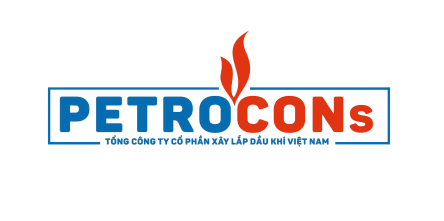 ĐẠI HỘI ĐỒNG CỔ ĐÔNG THƯỜNG NIÊN 2023TỔNG CÔNG TY CỔ PHẦN XÂY LẮP DẦU KHÍ VIỆT NAMNgày 06 tháng 6 năm 2023	PHIẾU BIỂU QUYẾT		PHIẾU BIỂU QUYẾT	STTNội dung biểu quyết(đánh dấu X hoặc vào ô tương ứng)Nội dung biểu quyết(đánh dấu X hoặc vào ô tương ứng)Tán thànhKhông tán thànhKhông ý kiến1Báo cáo hoạt động năm 2022 của Hội đồng quản trị và kế hoạch năm 2023; Báo cáo của Thành viên độc lập HĐQT về hoạt động của HĐQTBáo cáo hoạt động năm 2022 của Hội đồng quản trị và kế hoạch năm 2023; Báo cáo của Thành viên độc lập HĐQT về hoạt động của HĐQT2Báo cáo kết quả hoạt động SXKD năm 2022 và kế hoạch SXKD năm 2023Báo cáo kết quả hoạt động SXKD năm 2022 và kế hoạch SXKD năm 20233Báo cáo hoạt động Ban Kiểm soát năm 2022 và kế hoạch năm 2023Báo cáo hoạt động Ban Kiểm soát năm 2022 và kế hoạch năm 20234Báo cáo Tài chính đã được kiểm toán năm 2022Báo cáo Tài chính đã được kiểm toán năm 20225Phương án phân phối lợi nhuận năm 2022.Phương án phân phối lợi nhuận năm 2022.6Tờ trình về việc lựa chọn công ty kiểm toán năm 2023Tờ trình về việc lựa chọn công ty kiểm toán năm 20237Tờ trình về việc Quyết toán tiền lương, thù lao năm 2022 và phương án tiền lương, thù lao năm 2023 của Hội đồng quản trị và Ban Kiểm soátTờ trình về việc Quyết toán tiền lương, thù lao năm 2022 và phương án tiền lương, thù lao năm 2023 của Hội đồng quản trị và Ban Kiểm soátLưu ý: Cổ đông chỉ đánh dấu vào 01 ô duy nhất tại từng vấn đề cần biểu quyếtLưu ý: Cổ đông chỉ đánh dấu vào 01 ô duy nhất tại từng vấn đề cần biểu quyết